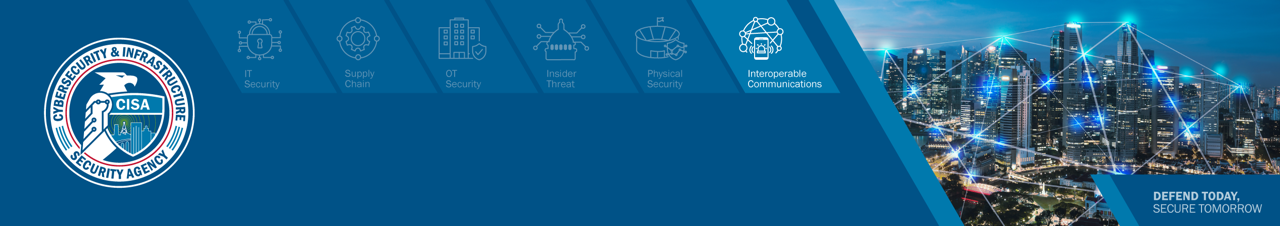 overviewThis list is derived from the annual List of Federal Financial Assistance Programs Funding Emergency Communications and identifies federal financial assistance programs (i.e., grants, loans, cooperative agreements) that support emergency communications investments, specifically noting any potential applicability to 911 projects. Program materials may or may not mention 911 activities within allowable costs; however, through interpretation of federal grant office priorities, program objectives, and emergency communications-related costs (e.g., construction or renovation of communications centers and towers, purchase of communications systems and equipment, improvements that support statewide plans), this list identifies potential funding sources for 911 projects. Consult the program’s Grants Officer for questions on 911 applicability.Periodic updates to the annual List of Federal Financial Assistance Programs Funding Emergency Communications will be posted on the SAFECOM Funding website as new programs are announced. Note that other opportunities may exist. Entities seeking funding should refer to the Federal Government website Grants.gov to determine if other opportunities are available. In addition, refer to the specific Notice of Funding Opportunity (NOFO), as this is a summary of program information related to emergency communications and does not reflect all program requirements.Entities that are applying for federal financial assistance for emergency communications projects should reference the latest annual SAFECOM Guidance on Emergency Communications Grants. The guidance provides general information on eligible activities, technical standards, and other terms and conditions that are common to most federal programs funding emergency communications. Note, recipients of the Federal Emergency Management Agency’s preparedness grants must comply with SAFECOM Guidance, as required in its Appendix D. Other federal programs encourage entities to follow SAFECOM Guidance recommendations and best practices, specifically its guidance to applicants on:Recommendations for planning, coordinating, and implementing emergency communications projects;Emergency communications activities that can be funded through federal grants;Overview of emergency communications systems and capabilities; andTechnical standards that facilitate interoperability.SAFECOM Guidance and this list of federal financial assistance programs are developed by the Cybersecurity and Infrastructure Security Agency (CISA), in collaboration with state, local, tribal, and territorial public safety agencies, as well as federal partners in the Emergency Communications Preparedness Center. Direct any questions on this resource to CISA at ECD@cisa.dhs.gov.Fiscal Years 2020/2021 AppropriationsTable 1: List of Federal Financial Assistance Programs Funding Emergency Communications:
Potential Applicability to 911 ProjectsDirect any questions on this resource to CISA at .Financial Assistance Program Description and WebsiteFinancial Assistance Program Description and WebsiteProgram Amount, Application Deadline, and Allocation MethodProgram Amount, Application Deadline, and Allocation MethodProgram Amount, Application Deadline, and Allocation MethodEligible Applicants, Objectives, and Emergency Communications-related Allowable CostsEligible Applicants, Objectives, and Emergency Communications-related Allowable CostsEligible Applicants, Objectives, and Emergency Communications-related Allowable CostsPotential Applicability to 911 Projects including Enhanced 911 and Next Generation 911 (NG911)Department of Agriculture (USDA)Department of Agriculture (USDA)Department of Agriculture (USDA)Department of Agriculture (USDA)Department of Agriculture (USDA)Department of Agriculture (USDA)Department of Agriculture (USDA)Department of Agriculture (USDA)Department of Agriculture (USDA)Community ConnectThe Community Connect program serves rural communities where broadband service is least likely to be available, but where it can make a tremendous difference in the quality of life for citizens. Projects funded by these grants will help rural residents tap into the enormous potential of the Internet.http://www.rd.usda.gov/programs-services/community-connect-grantsCommunity ConnectThe Community Connect program serves rural communities where broadband service is least likely to be available, but where it can make a tremendous difference in the quality of life for citizens. Projects funded by these grants will help rural residents tap into the enormous potential of the Internet.http://www.rd.usda.gov/programs-services/community-connect-grantsProgram Amount: Minimum grant request amount of $100,000 and maximum of $3,000,000 per applicationApplication Deadline: 12/23/2020Competitive: Applicants will be carefully scored and prioritized to determine which projects should be selected for further development and funding; minimum 15% match is requiredProgram Amount: Minimum grant request amount of $100,000 and maximum of $3,000,000 per applicationApplication Deadline: 12/23/2020Competitive: Applicants will be carefully scored and prioritized to determine which projects should be selected for further development and funding; minimum 15% match is requiredProgram Amount: Minimum grant request amount of $100,000 and maximum of $3,000,000 per applicationApplication Deadline: 12/23/2020Competitive: Applicants will be carefully scored and prioritized to determine which projects should be selected for further development and funding; minimum 15% match is requiredEligible Applicants: State and local governments, federally-recognized Tribes, non-profits, for-profit corporations. Rural areas that lack existing broadband speed of at least 10 Mbps downstream and 1 Mbps upstreamObjective: Funds broadband deployment into rural communities where it is not yet economically viable for private sector providers to deliver serviceEquipment: Construction, expansion, improvement or acquisition of community center; broadband expansion, construction of communication towersEligible Applicants: State and local governments, federally-recognized Tribes, non-profits, for-profit corporations. Rural areas that lack existing broadband speed of at least 10 Mbps downstream and 1 Mbps upstreamObjective: Funds broadband deployment into rural communities where it is not yet economically viable for private sector providers to deliver serviceEquipment: Construction, expansion, improvement or acquisition of community center; broadband expansion, construction of communication towersEligible Applicants: State and local governments, federally-recognized Tribes, non-profits, for-profit corporations. Rural areas that lack existing broadband speed of at least 10 Mbps downstream and 1 Mbps upstreamObjective: Funds broadband deployment into rural communities where it is not yet economically viable for private sector providers to deliver serviceEquipment: Construction, expansion, improvement or acquisition of community center; broadband expansion, construction of communication towersNOFO Language: Applications should include an analysis of the community-wide challenges and how the project proposes to address these issues, including public safety issues.Interpretation: While NG911 is not specifically mentioned, recipients should consider integrating NG911 implementation activities into planning related to public safety efforts.Community FacilitiesCommunity Facilities programs provide loans, grants, and loan guarantees for essential community facilities in rural areas and towns up to 20,000 in population. Priority is given to health care, education, and public safety projects.http://www.rd.usda.gov/programs-services/community-facilities-direct-loan-grant-programCommunity FacilitiesCommunity Facilities programs provide loans, grants, and loan guarantees for essential community facilities in rural areas and towns up to 20,000 in population. Priority is given to health care, education, and public safety projects.http://www.rd.usda.gov/programs-services/community-facilities-direct-loan-grant-programProgram Amount: Graduated ScaleApplication Deadline: Applications are accepted year-round. Contact local office to discuss a specific projectCompetitive: Applicants will be carefully scored and prioritized to determine which projects should be selected for further development and funding; varying match requirementsProgram Amount: Graduated ScaleApplication Deadline: Applications are accepted year-round. Contact local office to discuss a specific projectCompetitive: Applicants will be carefully scored and prioritized to determine which projects should be selected for further development and funding; varying match requirementsProgram Amount: Graduated ScaleApplication Deadline: Applications are accepted year-round. Contact local office to discuss a specific projectCompetitive: Applicants will be carefully scored and prioritized to determine which projects should be selected for further development and funding; varying match requirementsEligible Applicants: Municipalities, counties, parishes, boroughs, special-purpose districts, non-profit corporations or associations, and Tribal governmentsObjective: Funds the purchase, construction, or improvement of essential community facilitiesPlanning and Organization: Costs of acquiring interest on landEquipment: Construction and development of hospitals, health clinics, schools, fire houses, community centers, and many other community-based initiativesEligible Applicants: Municipalities, counties, parishes, boroughs, special-purpose districts, non-profit corporations or associations, and Tribal governmentsObjective: Funds the purchase, construction, or improvement of essential community facilitiesPlanning and Organization: Costs of acquiring interest on landEquipment: Construction and development of hospitals, health clinics, schools, fire houses, community centers, and many other community-based initiativesEligible Applicants: Municipalities, counties, parishes, boroughs, special-purpose districts, non-profit corporations or associations, and Tribal governmentsObjective: Funds the purchase, construction, or improvement of essential community facilitiesPlanning and Organization: Costs of acquiring interest on landEquipment: Construction and development of hospitals, health clinics, schools, fire houses, community centers, and many other community-based initiativesNOFO Language: Essential community facilities include public safety services such as fire departments, police stations, prisons, police vehicles, fire trucks, public works vehicles or equipment.Interpretation: While NG911 is not specifically mentioned, Community Facilities recipients should consider integrating NG911 implementation into planning related to public safety services, vehicles, or equipment.Distance Learning and Telemedicine (DLT)The purpose of the DLT program is to fund telecommunications enabled information, audio and video equipment, and related advanced technologies which extend educational and medical applications into rural areas. Funds may also be used to provide for communication upgrades between ambulances, emergency transportation vehicles, and medical facilities.https://www.rd.usda.gov/programs-services/distance-learning-telemedicine-grantsDistance Learning and Telemedicine (DLT)The purpose of the DLT program is to fund telecommunications enabled information, audio and video equipment, and related advanced technologies which extend educational and medical applications into rural areas. Funds may also be used to provide for communication upgrades between ambulances, emergency transportation vehicles, and medical facilities.https://www.rd.usda.gov/programs-services/distance-learning-telemedicine-grantsProgram Amount: Minimum grant request amount of $50,000 and maximum grant request of $1,000,000 per applicationApplication Deadline: 6/4/2021Competitive: Eligible projects are selected based on specific criteria in the NOFO; minimum 15% match is requiredProgram Amount: Minimum grant request amount of $50,000 and maximum grant request of $1,000,000 per applicationApplication Deadline: 6/4/2021Competitive: Eligible projects are selected based on specific criteria in the NOFO; minimum 15% match is requiredProgram Amount: Minimum grant request amount of $50,000 and maximum grant request of $1,000,000 per applicationApplication Deadline: 6/4/2021Competitive: Eligible projects are selected based on specific criteria in the NOFO; minimum 15% match is requiredEligible Applicants: Entities that provide education or health care through telecommunications, including most state and local governmental entities, federally- recognized Tribes, non-profits, for-profit businesses, and consortia of eligible entitiesObjective: Funds rural communities use of telecommunications to connect to each other and to the world, overcoming the effects of remoteness and low population densityEquipment: Acquisition of eligible capital assets, such as broadband transmission facilities; audio, video and interactive video equipment; terminal and data terminal equipment; computer hardware, network components, and software; inside wiring and similar infrastructure that further DLT servicesPersonnel/Training: Instructional programming that is a capital asset, technical assistance, and instruction for using equipmentEligible Applicants: Entities that provide education or health care through telecommunications, including most state and local governmental entities, federally- recognized Tribes, non-profits, for-profit businesses, and consortia of eligible entitiesObjective: Funds rural communities use of telecommunications to connect to each other and to the world, overcoming the effects of remoteness and low population densityEquipment: Acquisition of eligible capital assets, such as broadband transmission facilities; audio, video and interactive video equipment; terminal and data terminal equipment; computer hardware, network components, and software; inside wiring and similar infrastructure that further DLT servicesPersonnel/Training: Instructional programming that is a capital asset, technical assistance, and instruction for using equipmentEligible Applicants: Entities that provide education or health care through telecommunications, including most state and local governmental entities, federally- recognized Tribes, non-profits, for-profit businesses, and consortia of eligible entitiesObjective: Funds rural communities use of telecommunications to connect to each other and to the world, overcoming the effects of remoteness and low population densityEquipment: Acquisition of eligible capital assets, such as broadband transmission facilities; audio, video and interactive video equipment; terminal and data terminal equipment; computer hardware, network components, and software; inside wiring and similar infrastructure that further DLT servicesPersonnel/Training: Instructional programming that is a capital asset, technical assistance, and instruction for using equipmentApplication Guide Language: The purpose of the DLT grant program is to deliver education or medical care between remote sites via telecommunications, not simply to furnish educational or medical technology.Interpretation: While NG911 is not specifically mentioned, recipients should consider integrating NG911 strategic planning with efforts to increase education, training, and health care resources that are otherwise unavailable or limited in scope.Telecommunications Infrastructure Loan ProgramThe Infrastructure Program provides long-term direct and guaranteed loans to qualified organizations for the purpose of financing the improvement, expansion, construction, acquisition, and operation of telephone lines, facilities, or systems to furnish and improve Telecommunications, 911, and Emergency Communications services in rural areas.http://www.rd.usda.gov/programs-services/telecommunications-infrastructure-loans-loan-guaranteesTelecommunications Infrastructure Loan ProgramThe Infrastructure Program provides long-term direct and guaranteed loans to qualified organizations for the purpose of financing the improvement, expansion, construction, acquisition, and operation of telephone lines, facilities, or systems to furnish and improve Telecommunications, 911, and Emergency Communications services in rural areas.http://www.rd.usda.gov/programs-services/telecommunications-infrastructure-loans-loan-guaranteesProgram Amount: Graduated ScaleApplication Deadline: Applications for this program are accepted through the General Field Representative year-roundCompetitive: Eligible projects are selected based on specific criteria in the NOFOProgram Amount: Graduated ScaleApplication Deadline: Applications for this program are accepted through the General Field Representative year-roundCompetitive: Eligible projects are selected based on specific criteria in the NOFOProgram Amount: Graduated ScaleApplication Deadline: Applications for this program are accepted through the General Field Representative year-roundCompetitive: Eligible projects are selected based on specific criteria in the NOFOEligible Applicants: State and local government entities, federally-recognized Tribes, non-profit corporations, and for-profit businessesObjective: Funds construction, maintenance, improvement, and expansion of telephone service and broadband in rural areasPlanning and Organization: Acquisitions and refinancingEquipment: Improvement, expansions, and construction of 911 activities and services related to emergency response effortsEligible Applicants: State and local government entities, federally-recognized Tribes, non-profit corporations, and for-profit businessesObjective: Funds construction, maintenance, improvement, and expansion of telephone service and broadband in rural areasPlanning and Organization: Acquisitions and refinancingEquipment: Improvement, expansions, and construction of 911 activities and services related to emergency response effortsEligible Applicants: State and local government entities, federally-recognized Tribes, non-profit corporations, and for-profit businessesObjective: Funds construction, maintenance, improvement, and expansion of telephone service and broadband in rural areasPlanning and Organization: Acquisitions and refinancingEquipment: Improvement, expansions, and construction of 911 activities and services related to emergency response effortsNOFO Language: Through this program, USDA will leverage public and private resources to speed the rural deployment of dual-use public safety/commercial wireless networks, address homeland security communications needs along America's rural international borders, and finance enhanced 911 capabilities for carriers and communities. Advantages include the ability to precisely locate rural wireless 911 calls, contact 911 via text message, or send emergency responders photos or videos of crime scenes or accidents. The program finances wireless upgrades for public safety and security.Interpretation: Recipients should consider integrating NG911 strategic planning and implementation with efforts to enhance 911 capabilities.Department of Commerce (DOC)Department of Commerce (DOC)Department of Commerce (DOC)Department of Commerce (DOC)Department of Commerce (DOC)Department of Commerce (DOC)Department of Commerce (DOC)Department of Commerce (DOC)Department of Commerce (DOC)Accelerate R2 Network ChallengeThe purpose of this program is to create a strategic nationwide network of organizations working to address disaster response and resiliency (R2) challenges with innovative technologies.https://www.eda.gov/oie/accelerate-r2/Program Amount: $1,000,000Application Deadline: Letter of Intent by 1/8/2020 and application by 3/11/2020Formula-based: A minimum of 50% matching requirementProgram Amount: $1,000,000Application Deadline: Letter of Intent by 1/8/2020 and application by 3/11/2020Formula-based: A minimum of 50% matching requirementEligible Applicants: State, Tribe, city, or other political subdivision of a state, an entity whose application is supported by a state or a political subdivision of a state, or a consortium of any of these entitiesObjectives: Funds to create a nationwide network or networks that will enable and support innovators, entrepreneurs, researchers, and investors to bring transformative technologies into the response and resiliency marketsPersonnel: Stakeholders such as first responders and public safety officialsEquipment: Nationwide network technologiesEligible Applicants: State, Tribe, city, or other political subdivision of a state, an entity whose application is supported by a state or a political subdivision of a state, or a consortium of any of these entitiesObjectives: Funds to create a nationwide network or networks that will enable and support innovators, entrepreneurs, researchers, and investors to bring transformative technologies into the response and resiliency marketsPersonnel: Stakeholders such as first responders and public safety officialsEquipment: Nationwide network technologiesEligible Applicants: State, Tribe, city, or other political subdivision of a state, an entity whose application is supported by a state or a political subdivision of a state, or a consortium of any of these entitiesObjectives: Funds to create a nationwide network or networks that will enable and support innovators, entrepreneurs, researchers, and investors to bring transformative technologies into the response and resiliency marketsPersonnel: Stakeholders such as first responders and public safety officialsEquipment: Nationwide network technologiesNOFO Language: The Accelerate R2 Network Challenge is a new grant program designed to connect stakeholders in the disaster response and resiliency industries across geographies to accelerate the pace at which startups, established corporations, and other organizations bring technological innovations into the market.Interpretation: While NG911 is not specifically mentioned, recipients should consider creating innovative solutions for NG911 and first responders.NOFO Language: The Accelerate R2 Network Challenge is a new grant program designed to connect stakeholders in the disaster response and resiliency industries across geographies to accelerate the pace at which startups, established corporations, and other organizations bring technological innovations into the market.Interpretation: While NG911 is not specifically mentioned, recipients should consider creating innovative solutions for NG911 and first responders.NOFO Language: The Accelerate R2 Network Challenge is a new grant program designed to connect stakeholders in the disaster response and resiliency industries across geographies to accelerate the pace at which startups, established corporations, and other organizations bring technological innovations into the market.Interpretation: While NG911 is not specifically mentioned, recipients should consider creating innovative solutions for NG911 and first responders.Department of Health and Human Services (HHS)Department of Health and Human Services (HHS)Department of Health and Human Services (HHS)Department of Health and Human Services (HHS)Department of Health and Human Services (HHS)Department of Health and Human Services (HHS)Department of Health and Human Services (HHS)Department of Health and Human Services (HHS)Department of Health and Human Services (HHS)Emergency Triage, Treat, and Transport (ET3) ModelThe purpose of ET3 is to provide greater flexibility to ambulance care teams to address emergency health care needs of Medicare Fee-for-Service beneficiaries following a 911 call.https://innovation.cms.gov/innovation-models/et3Emergency Triage, Treat, and Transport (ET3) ModelThe purpose of ET3 is to provide greater flexibility to ambulance care teams to address emergency health care needs of Medicare Fee-for-Service beneficiaries following a 911 call.https://innovation.cms.gov/innovation-models/et3Program Amount: Up to $34,000,000; maximum award amount up to $1,175,000Application Deadline: 5/11/2021Competitive: Eligible projects scored based on criteria in the NOFOProgram Amount: Up to $34,000,000; maximum award amount up to $1,175,000Application Deadline: 5/11/2021Competitive: Eligible projects scored based on criteria in the NOFOEligible Applicants: State and local governments, their designees, or other entities that operate or have oversight over a Public Safety Answering Point (PSAP) and are located in geographic regions where ambulance suppliers and providers have been selected to participate in the ET3 modelObjective: Fund Medical Triage Line integration into PSAPs in eligible regionsPersonnel: Triage Line Staff and support staffEquipment: Software/hardware required to implement a Medical Triage Line; other information technology infrastructure required to implement or expand upon a Medical Triage LineTraining/Exercises: Triage Line Staff training and developmentEligible Applicants: State and local governments, their designees, or other entities that operate or have oversight over a Public Safety Answering Point (PSAP) and are located in geographic regions where ambulance suppliers and providers have been selected to participate in the ET3 modelObjective: Fund Medical Triage Line integration into PSAPs in eligible regionsPersonnel: Triage Line Staff and support staffEquipment: Software/hardware required to implement a Medical Triage Line; other information technology infrastructure required to implement or expand upon a Medical Triage LineTraining/Exercises: Triage Line Staff training and developmentEligible Applicants: State and local governments, their designees, or other entities that operate or have oversight over a Public Safety Answering Point (PSAP) and are located in geographic regions where ambulance suppliers and providers have been selected to participate in the ET3 modelObjective: Fund Medical Triage Line integration into PSAPs in eligible regionsPersonnel: Triage Line Staff and support staffEquipment: Software/hardware required to implement a Medical Triage Line; other information technology infrastructure required to implement or expand upon a Medical Triage LineTraining/Exercises: Triage Line Staff training and developmentNOFO Language: This intervention will test whether the establishment or expansion of Medical Triage Lines integrated with the PSAP can reduce inappropriate use of emergency ambulance services and increase efficiency in Emergency Medical Services (EMS) systems.Interpretation: While NG911 is not specifically mentioned, recipients should consider incorporating NG911 solutions into PSAP and Medical Triage Line planning.NOFO Language: This intervention will test whether the establishment or expansion of Medical Triage Lines integrated with the PSAP can reduce inappropriate use of emergency ambulance services and increase efficiency in Emergency Medical Services (EMS) systems.Interpretation: While NG911 is not specifically mentioned, recipients should consider incorporating NG911 solutions into PSAP and Medical Triage Line planning.Hospital Preparedness Program (HPP)HPP purpose is to strengthen and enhance the acute care medical surge capacity through the maintenance and growth of strong health care coalitions. The goals of health care preparedness and response capabilities include: 1) Foundation for Health Care and Medical Readiness; 2) Health Care and Medical Response Coordination; 3) Continuity of Health Care Service Delivery; and 4) Medical Surge.https://www.phe.gov/Preparedness/planning/hpp/Pages/default.aspxHospital Preparedness Program (HPP)HPP purpose is to strengthen and enhance the acute care medical surge capacity through the maintenance and growth of strong health care coalitions. The goals of health care preparedness and response capabilities include: 1) Foundation for Health Care and Medical Readiness; 2) Health Care and Medical Response Coordination; 3) Continuity of Health Care Service Delivery; and 4) Medical Surge.https://www.phe.gov/Preparedness/planning/hpp/Pages/default.aspxProgram Amount: Up to $231,500,000Application Deadline: 5/3/2019*; non-competitive continuation of funding opportunities available for recipientsFormula-based: Cooperative agreement is awarded to states or consortium of states with 10% matching requirementProgram Amount: Up to $231,500,000Application Deadline: 5/3/2019*; non-competitive continuation of funding opportunities available for recipientsFormula-based: Cooperative agreement is awarded to states or consortium of states with 10% matching requirementEligible Applicants: State, county, city, or township, and special district governmentsObjective: Funds to build acute care medical surge capacityPersonnel: Staff to assist with planning, training, and exercisesPlanning: Engage emergency communications stakeholders in planning; develop assessments and inventoriesTraining/Exercises: Develop, deliver, attend, and evaluate training and exercisesEligible Applicants: State, county, city, or township, and special district governmentsObjective: Funds to build acute care medical surge capacityPersonnel: Staff to assist with planning, training, and exercisesPlanning: Engage emergency communications stakeholders in planning; develop assessments and inventoriesTraining/Exercises: Develop, deliver, attend, and evaluate training and exercisesEligible Applicants: State, county, city, or township, and special district governmentsObjective: Funds to build acute care medical surge capacityPersonnel: Staff to assist with planning, training, and exercisesPlanning: Engage emergency communications stakeholders in planning; develop assessments and inventoriesTraining/Exercises: Develop, deliver, attend, and evaluate training and exercisesNOFO Language: HHS recommended a tiered strategy for improving capabilities in Tier 1, Public Health Preparedness Capabilities, which include: Responder Safety and Health; Emergency Operations Coordination; Emergency Public Information and Warning; and Information Sharing. Examples of information sharing systems that contribute to the incident common operating picture include but are not limited to the following: bed tracking systems, emergency medical services information systems, health alert networks, patient tracking systems, 911 call centers and systems, web-enabled emergency management communications systems, and credentialing systems.Interpretation: HPP recipients should consider integrating NG911 implementation into emergency operations coordination and information sharing systems.NOFO Language: HHS recommended a tiered strategy for improving capabilities in Tier 1, Public Health Preparedness Capabilities, which include: Responder Safety and Health; Emergency Operations Coordination; Emergency Public Information and Warning; and Information Sharing. Examples of information sharing systems that contribute to the incident common operating picture include but are not limited to the following: bed tracking systems, emergency medical services information systems, health alert networks, patient tracking systems, 911 call centers and systems, web-enabled emergency management communications systems, and credentialing systems.Interpretation: HPP recipients should consider integrating NG911 implementation into emergency operations coordination and information sharing systems.Public Health Emergency Preparedness (PHEP)PHEP purpose is to strengthen and enhance the capabilities of state, local, and territorial public health systems to respond effectively (e.g., mitigate the loss of life and reduce the threats to the community’s health and safety) to evolving threats and other emergencies, and improve the readiness of the public health system to save lives during emergencies that exceed the day-to-day capacity and capability of the public health emergency response systems.https://www.cdc.gov/cpr/readiness/phep.htmPublic Health Emergency Preparedness (PHEP)PHEP purpose is to strengthen and enhance the capabilities of state, local, and territorial public health systems to respond effectively (e.g., mitigate the loss of life and reduce the threats to the community’s health and safety) to evolving threats and other emergencies, and improve the readiness of the public health system to save lives during emergencies that exceed the day-to-day capacity and capability of the public health emergency response systems.https://www.cdc.gov/cpr/readiness/phep.htmProgram Amount: Up to $622,850,000; average award of $10,000,000Application Deadline: 3/17/2020; non-competitive continuation of funding opportunities available for recipientsFormula-based: Cooperative agreement is awarded to states or consortium of states with 10% matching requirementProgram Amount: Up to $622,850,000; average award of $10,000,000Application Deadline: 3/17/2020; non-competitive continuation of funding opportunities available for recipientsFormula-based: Cooperative agreement is awarded to states or consortium of states with 10% matching requirementEligible Applicants: State, county, city, or township, and special district governmentsObjective: Funds to advance development of effective public health emergency management and response programsPersonnel: Staff to assist with planning, training, and exercisesPlanning: Whole community planning for all populations, including tribal engagementTraining/Exercises: Develop, deliver, attend, and evaluate training and exercises; Continuity of operations and administrative preparedness plans tested via tabletop exercisesEquipment: Personal protective equipmentEligible Applicants: State, county, city, or township, and special district governmentsObjective: Funds to advance development of effective public health emergency management and response programsPersonnel: Staff to assist with planning, training, and exercisesPlanning: Whole community planning for all populations, including tribal engagementTraining/Exercises: Develop, deliver, attend, and evaluate training and exercises; Continuity of operations and administrative preparedness plans tested via tabletop exercisesEquipment: Personal protective equipmentEligible Applicants: State, county, city, or township, and special district governmentsObjective: Funds to advance development of effective public health emergency management and response programsPersonnel: Staff to assist with planning, training, and exercisesPlanning: Whole community planning for all populations, including tribal engagementTraining/Exercises: Develop, deliver, attend, and evaluate training and exercises; Continuity of operations and administrative preparedness plans tested via tabletop exercisesEquipment: Personal protective equipmentNOFO Language: PHEP funding will ensure recipients continue to develop and sustain effective public health emergency management and response capability according to standards described in the Public Health Emergency Preparedness and Response Capabilities: National Standards for State, Local, Tribal, and Territorial Public Health. These standards provide a framework to ensure that recipients, based on the PHEP logic model, apply findings from their jurisdictional risk assessments, capability self-assessments, and after-action reports to inform their strategic priorities and direct jurisdictional preparedness investments.Interpretation: While NG911 is not specifically mentioned, recipients should consider integrating NG911 strategic planning and implementation into emergency operations coordination and information sharing systems.NOFO Language: PHEP funding will ensure recipients continue to develop and sustain effective public health emergency management and response capability according to standards described in the Public Health Emergency Preparedness and Response Capabilities: National Standards for State, Local, Tribal, and Territorial Public Health. These standards provide a framework to ensure that recipients, based on the PHEP logic model, apply findings from their jurisdictional risk assessments, capability self-assessments, and after-action reports to inform their strategic priorities and direct jurisdictional preparedness investments.Interpretation: While NG911 is not specifically mentioned, recipients should consider integrating NG911 strategic planning and implementation into emergency operations coordination and information sharing systems.Social and Economic Development Strategies (SEDS)SEDS is focused on community-driven projects designed to grow local economies, strengthen Native American families, and decrease the high rate of current challenges caused by the lack of community-based businesses, and social and economic infrastructure in Native American communities.https://ami.grantsolutions.gov/HHS-2021-ACF-ANA-NA-1906A separate SEDS opportunity is available for Alaska Native village governments that are central to social and economic self-sufficiency in Alaska. Program amounts and application requirements vary but have the similar intent to support community-driven projects.https://ami.grantsolutions.gov/index.cfm?switch=foa&fon=HHS-2021-ACF-ANA-NK-1902Social and Economic Development Strategies (SEDS)SEDS is focused on community-driven projects designed to grow local economies, strengthen Native American families, and decrease the high rate of current challenges caused by the lack of community-based businesses, and social and economic infrastructure in Native American communities.https://ami.grantsolutions.gov/HHS-2021-ACF-ANA-NA-1906A separate SEDS opportunity is available for Alaska Native village governments that are central to social and economic self-sufficiency in Alaska. Program amounts and application requirements vary but have the similar intent to support community-driven projects.https://ami.grantsolutions.gov/index.cfm?switch=foa&fon=HHS-2021-ACF-ANA-NK-1902Program Amount: Minimum grant request amount of $100,000 and maximum grant request of $400,000, per applicationApplication Deadline: FY 2021 applications due 6/30/2021; FY 2022 applications due 5/23/2022; FY 2023 applications due 5/22/2023Competitive: Eligible projects are selected based on specific criteria in the funding announcement; minimum 20% match is requiredProgram Amount: Minimum grant request amount of $100,000 and maximum grant request of $400,000, per applicationApplication Deadline: FY 2021 applications due 6/30/2021; FY 2022 applications due 5/23/2022; FY 2023 applications due 5/22/2023Competitive: Eligible projects are selected based on specific criteria in the funding announcement; minimum 20% match is requiredEligible Applicants: Federally-recognized tribes and other tribal entities, as described in the funding announcementObjective: Funds to promote social and economic self-sufficiency for American Indians, Alaska Natives, Native Hawaiians, and Native American Pacific Islanders from American Samoa, Guam, and the Commonwealth of the Northern Mariana IslandsPlanning: Planning and coordinating emergency response services within the community and with state and local governments to protect against acts of nature and other catastrophic events, such as floods and hazardous materials exposureDevelopment: Developing or enhancing community-based initiatives to protect the community from external threats and reduce insecurity, violence, and crimeEligible Applicants: Federally-recognized tribes and other tribal entities, as described in the funding announcementObjective: Funds to promote social and economic self-sufficiency for American Indians, Alaska Natives, Native Hawaiians, and Native American Pacific Islanders from American Samoa, Guam, and the Commonwealth of the Northern Mariana IslandsPlanning: Planning and coordinating emergency response services within the community and with state and local governments to protect against acts of nature and other catastrophic events, such as floods and hazardous materials exposureDevelopment: Developing or enhancing community-based initiatives to protect the community from external threats and reduce insecurity, violence, and crimeEligible Applicants: Federally-recognized tribes and other tribal entities, as described in the funding announcementObjective: Funds to promote social and economic self-sufficiency for American Indians, Alaska Natives, Native Hawaiians, and Native American Pacific Islanders from American Samoa, Guam, and the Commonwealth of the Northern Mariana IslandsPlanning: Planning and coordinating emergency response services within the community and with state and local governments to protect against acts of nature and other catastrophic events, such as floods and hazardous materials exposureDevelopment: Developing or enhancing community-based initiatives to protect the community from external threats and reduce insecurity, violence, and crimeSEDS NOFO Language: SEDS supports projects that develop and implement culturally appropriate strategies to meet the social service needs and well-being of Native Americans. The program also funds projects that increase the ability of tribal and Alaska Native villages and territorial governments to exercise local control and decision-making, and to develop and enforce laws, regulations, codes, and policies that reflect and promote the interests of community members.SEDS-Alaska NOFO Language: SEDS-Alaska specifically supports emergency preparedness and response projects that aim to, among other items, increase communications. The program also supports technology infrastructure projects, which can include internet connectivity and broadband planning.Interpretation: While NG911 is not specifically mentioned, recipients should consider integrating NG911 implementation and strategic planning into emergency response and law enforcement systems.SEDS NOFO Language: SEDS supports projects that develop and implement culturally appropriate strategies to meet the social service needs and well-being of Native Americans. The program also funds projects that increase the ability of tribal and Alaska Native villages and territorial governments to exercise local control and decision-making, and to develop and enforce laws, regulations, codes, and policies that reflect and promote the interests of community members.SEDS-Alaska NOFO Language: SEDS-Alaska specifically supports emergency preparedness and response projects that aim to, among other items, increase communications. The program also supports technology infrastructure projects, which can include internet connectivity and broadband planning.Interpretation: While NG911 is not specifically mentioned, recipients should consider integrating NG911 implementation and strategic planning into emergency response and law enforcement systems.Department of Homeland Security (DHS)Department of Homeland Security (DHS)Department of Homeland Security (DHS)Department of Homeland Security (DHS)Department of Homeland Security (DHS)Department of Homeland Security (DHS)Department of Homeland Security (DHS)Department of Homeland Security (DHS)Department of Homeland Security (DHS)Emergency Management Performance Grant (EMPG)EMPG assists state, local and tribal governments in preparing for all hazards. The intent is to provide granting funding to assist state emergency management agencies in obtaining the resources required to support the National Preparedness Goal of a secure and resilient Nation.https://www.fema.gov/grants/preparedness/emergency-management-performanceEmergency Management Performance Grant (EMPG)EMPG assists state, local and tribal governments in preparing for all hazards. The intent is to provide granting funding to assist state emergency management agencies in obtaining the resources required to support the National Preparedness Goal of a secure and resilient Nation.https://www.fema.gov/grants/preparedness/emergency-management-performanceProgram Amount: $355,100,000 with $100,000,000 in available supplemental funding from the American Rescue Plan Act (ARPA); funding opportunities are separated by regionApplication Deadline: 5/14/2021 for both EMPG and ARPA supplemental fundingFormula-based: Amounts for each state/territory are listed in the NOFO; 50% match is requiredProgram Amount: $355,100,000 with $100,000,000 in available supplemental funding from the American Rescue Plan Act (ARPA); funding opportunities are separated by regionApplication Deadline: 5/14/2021 for both EMPG and ARPA supplemental fundingFormula-based: Amounts for each state/territory are listed in the NOFO; 50% match is requiredProgram Amount: $355,100,000 with $100,000,000 in available supplemental funding from the American Rescue Plan Act (ARPA); funding opportunities are separated by regionApplication Deadline: 5/14/2021 for both EMPG and ARPA supplemental fundingFormula-based: Amounts for each state/territory are listed in the NOFO; 50% match is requiredEligible Applicants: State Administrative Agency (SAA) of states/territories or Emergency Management AgencyObjective: Funds activities that address cybersecurity and building and sustaining core capabilitiesPlanning and Organization: Developing/updating Statewide Communication Interoperability Plan (SCIP), Tactical Interoperability Communications Plans, Threat and Hazard Identification and Risk Assessment (THIRA), Stakeholder Preparedness Review (SPR), and Continuity of Operations (COOP)Training/Exercises: Develop, deliver, attend, and evaluate training and exercisesEquipment: Cybersecurity enhancements, interoperable communications; maintenance and sustainment (e.g., upgrades, user fees, warranties); construction/renovation of communication towersEligible Applicants: State Administrative Agency (SAA) of states/territories or Emergency Management AgencyObjective: Funds activities that address cybersecurity and building and sustaining core capabilitiesPlanning and Organization: Developing/updating Statewide Communication Interoperability Plan (SCIP), Tactical Interoperability Communications Plans, Threat and Hazard Identification and Risk Assessment (THIRA), Stakeholder Preparedness Review (SPR), and Continuity of Operations (COOP)Training/Exercises: Develop, deliver, attend, and evaluate training and exercisesEquipment: Cybersecurity enhancements, interoperable communications; maintenance and sustainment (e.g., upgrades, user fees, warranties); construction/renovation of communication towersEligible Applicants: State Administrative Agency (SAA) of states/territories or Emergency Management AgencyObjective: Funds activities that address cybersecurity and building and sustaining core capabilitiesPlanning and Organization: Developing/updating Statewide Communication Interoperability Plan (SCIP), Tactical Interoperability Communications Plans, Threat and Hazard Identification and Risk Assessment (THIRA), Stakeholder Preparedness Review (SPR), and Continuity of Operations (COOP)Training/Exercises: Develop, deliver, attend, and evaluate training and exercisesEquipment: Cybersecurity enhancements, interoperable communications; maintenance and sustainment (e.g., upgrades, user fees, warranties); construction/renovation of communication towersNOFO Language: EMPG’s allowable costs support efforts to build and sustain core capabilities across the Prevention, Protection, Mitigation, Response, and Recovery mission areas described in the National Preparedness Goal. DHS requires recipients to prioritize grant funding to demonstrate how investments support closing capability gaps or sustaining capabilities identified in the THIRA/SPR process.Interpretation: While NG911 is not specifically mentioned, EMPG recipients should consider integrating NG911 strategic planning into emergency management efforts. Additionally, EMPG recipients should include NG911 activities in the SCIP, THIRA/SPR, COOP, and other plans.Homeland Security Grant Program (HSGP) / State Homeland Security Program (SHSP)SHSP supports the implementation of risk driven, capabilities-based State Homeland Security Strategies to address capability targets set in urban area, state, and regional THIRA and SPR process, which inform planning, organization, equipment, training, and exercise needs to prevent, protect against, mitigate, respond to, and recover from acts of terrorism and other catastrophic events.https://www.fema.gov/grants/preparedness/homeland-securityHomeland Security Grant Program (HSGP) / State Homeland Security Program (SHSP)SHSP supports the implementation of risk driven, capabilities-based State Homeland Security Strategies to address capability targets set in urban area, state, and regional THIRA and SPR process, which inform planning, organization, equipment, training, and exercise needs to prevent, protect against, mitigate, respond to, and recover from acts of terrorism and other catastrophic events.https://www.fema.gov/grants/preparedness/homeland-securityProgram Amount: $415,000,000Application Deadline: 5/14/2021Formula-based: Targeted allocation ranges for each state/territory are listed in the NOFO; awards will be allocated based on risk and anticipated effectivenessProgram Amount: $415,000,000Application Deadline: 5/14/2021Formula-based: Targeted allocation ranges for each state/territory are listed in the NOFO; awards will be allocated based on risk and anticipated effectivenessProgram Amount: $415,000,000Application Deadline: 5/14/2021Formula-based: Targeted allocation ranges for each state/territory are listed in the NOFO; awards will be allocated based on risk and anticipated effectivenessEligible Applicants: SAAs of states/territories; SAA must pass through 80% to local units of government Objectives: Funds to build/sustain core capabilities; continuity of operations; cybersecurity enhancements; law enforcement/terrorism preventionPlanning and Organization: Develop whole community partnerships; program management; intelligence analystsTraining/Exercises: Develop, deliver, attend, and evaluate training and exercises related to emergency communications, special eventsEquipment: Cybersecurity enhancements, interoperable communications; information technology (IT); maintenance and sustainment (e.g., upgrades, user fees, warranties); suppliesEligible Applicants: SAAs of states/territories; SAA must pass through 80% to local units of government Objectives: Funds to build/sustain core capabilities; continuity of operations; cybersecurity enhancements; law enforcement/terrorism preventionPlanning and Organization: Develop whole community partnerships; program management; intelligence analystsTraining/Exercises: Develop, deliver, attend, and evaluate training and exercises related to emergency communications, special eventsEquipment: Cybersecurity enhancements, interoperable communications; information technology (IT); maintenance and sustainment (e.g., upgrades, user fees, warranties); suppliesEligible Applicants: SAAs of states/territories; SAA must pass through 80% to local units of government Objectives: Funds to build/sustain core capabilities; continuity of operations; cybersecurity enhancements; law enforcement/terrorism preventionPlanning and Organization: Develop whole community partnerships; program management; intelligence analystsTraining/Exercises: Develop, deliver, attend, and evaluate training and exercises related to emergency communications, special eventsEquipment: Cybersecurity enhancements, interoperable communications; information technology (IT); maintenance and sustainment (e.g., upgrades, user fees, warranties); suppliesNOFO Language: Recipients investing in emergency communications must describe how activities align to the SCIP; as well as coordinate with their Statewide Interoperability Coordinator (SWIC) and/or Statewide Interoperability Governance Body (SIGB) when developing an emergency communications investment prior to submission to ensure the project supports the statewide strategy and is compatible and interoperable with surrounding systems. SHSP recipients must spend a minimum of 7.5 percent on enhancing cybersecurity.Interpretation: While NG911 is not specifically mentioned, recipients may integrate NG911 efforts into emergency communications activities that focus on responding to mass casualty incidents or catastrophic events and acts of terrorism. Investments in mobile and portable electronic countermeasure systems, specialized communications devices for point-to-point communications, and cybersecurity projects, may overlap with NG911 implementation.Homeland Security Grant Program / Urban Area Security Initiative (UASI) UASI program addresses the unique risk driven and capabilities-based planning, organization, equipment, training, exercise needs, of high-threat, high-density Urban Areas based on the capability targets identified during the Threat and Hazard Identification Risk Assessment and Stakeholder Preparedness Review process.https://www.fema.gov/grants/preparedness/homeland-securityHomeland Security Grant Program / Urban Area Security Initiative (UASI) UASI program addresses the unique risk driven and capabilities-based planning, organization, equipment, training, exercise needs, of high-threat, high-density Urban Areas based on the capability targets identified during the Threat and Hazard Identification Risk Assessment and Stakeholder Preparedness Review process.https://www.fema.gov/grants/preparedness/homeland-securityProgram Amount: $615,000,000Application Deadline: 5/14/2021Formula-based: Targeted allocation ranges for each state/territory are listed in the NOFO; awards will be allocated based on risk and anticipated effectivenessProgram Amount: $615,000,000Application Deadline: 5/14/2021Formula-based: Targeted allocation ranges for each state/territory are listed in the NOFO; awards will be allocated based on risk and anticipated effectivenessProgram Amount: $615,000,000Application Deadline: 5/14/2021Formula-based: Targeted allocation ranges for each state/territory are listed in the NOFO; awards will be allocated based on risk and anticipated effectivenessEligible Applicants: SAA on behalf of eligible areas listed in the NOFO; SAA must pass through 80% to local units of government in the designated UASIObjectives: Funds to build/sustain core capabilities; continuity of operations; cybersecurity enhancements; law enforcement/terrorism preventionPlanning and Organization: Develop whole community partnerships; program management; intelligence analystsTraining/Exercises: Develop, deliver, attend, and evaluate training and exercises related to emergency communications, special eventsEquipment: Cybersecurity enhancements, interoperable communications; IT; maintenance and sustainment (e.g., upgrades, user fees, warranties); emergency suppliesEligible Applicants: SAA on behalf of eligible areas listed in the NOFO; SAA must pass through 80% to local units of government in the designated UASIObjectives: Funds to build/sustain core capabilities; continuity of operations; cybersecurity enhancements; law enforcement/terrorism preventionPlanning and Organization: Develop whole community partnerships; program management; intelligence analystsTraining/Exercises: Develop, deliver, attend, and evaluate training and exercises related to emergency communications, special eventsEquipment: Cybersecurity enhancements, interoperable communications; IT; maintenance and sustainment (e.g., upgrades, user fees, warranties); emergency suppliesEligible Applicants: SAA on behalf of eligible areas listed in the NOFO; SAA must pass through 80% to local units of government in the designated UASIObjectives: Funds to build/sustain core capabilities; continuity of operations; cybersecurity enhancements; law enforcement/terrorism preventionPlanning and Organization: Develop whole community partnerships; program management; intelligence analystsTraining/Exercises: Develop, deliver, attend, and evaluate training and exercises related to emergency communications, special eventsEquipment: Cybersecurity enhancements, interoperable communications; IT; maintenance and sustainment (e.g., upgrades, user fees, warranties); emergency suppliesNOFO Language: Recipients investing in emergency communications must describe how activities align to the SCIP, as well as coordinate with their (SWIC and/or SIGB when developing an emergency communications investment prior to submission to ensure the project supports the statewide strategy and is compatible and interoperable with surrounding systems. UASI recipients must spend a minimum of 7.5 percent on enhancing cybersecurity.Interpretation: While NG911 is not specifically mentioned, recipients may integrate NG911 efforts into emergency communications activities that focus on responding to mass casualty incidents or catastrophic events and acts of terrorism. Investments in mobile and portable electronic countermeasure systems, specialized communications devices for point-to-point communications, cybersecurity projects, and GIS data gathering, may overlap with NG911 implementation.Homeland Security Grant Program / Operation Stonegarden (OPSG)OPSG supports enhanced cooperation and coordination among local, tribal, territorial, state, and federal law enforcement agencies in a joint mission to secure the United States’ borders along routes of ingress from international borders. This includes travel corridors in states bordering Mexico and Canada, as well as states and territories with international water borders.https://www.fema.gov/grants/preparedness/homeland-securityHomeland Security Grant Program / Operation Stonegarden (OPSG)OPSG supports enhanced cooperation and coordination among local, tribal, territorial, state, and federal law enforcement agencies in a joint mission to secure the United States’ borders along routes of ingress from international borders. This includes travel corridors in states bordering Mexico and Canada, as well as states and territories with international water borders.https://www.fema.gov/grants/preparedness/homeland-securityProgram Amount: $90,000,000Application Deadline: 5/14/2021Competitive: States eligible to apply are listed in the NOFOProgram Amount: $90,000,000Application Deadline: 5/14/2021Competitive: States eligible to apply are listed in the NOFOProgram Amount: $90,000,000Application Deadline: 5/14/2021Competitive: States eligible to apply are listed in the NOFOEligible Applicants: SAA on behalf of selected OPSG grant recipient; SAA must pass through 100% to selected local units of governmentObjectives: Funds support to U.S. border securityPersonnel: 50% capPlanning and Organization: Coordination among jurisdictions, disciplines, various levels of governments (e.g., travel, per diem, overtime)Equipment: Emergency equipment and vehicles, data systemsEligible Applicants: SAA on behalf of selected OPSG grant recipient; SAA must pass through 100% to selected local units of governmentObjectives: Funds support to U.S. border securityPersonnel: 50% capPlanning and Organization: Coordination among jurisdictions, disciplines, various levels of governments (e.g., travel, per diem, overtime)Equipment: Emergency equipment and vehicles, data systemsEligible Applicants: SAA on behalf of selected OPSG grant recipient; SAA must pass through 100% to selected local units of governmentObjectives: Funds support to U.S. border securityPersonnel: 50% capPlanning and Organization: Coordination among jurisdictions, disciplines, various levels of governments (e.g., travel, per diem, overtime)Equipment: Emergency equipment and vehicles, data systemsNOFO Language: OPSG supports the achievement of the National Preparedness Goal by funding enhancements for responding quickly to save lives, protect property and the environment, and meet basic human needs in the aftermath of a catastrophic incident.Interpretation: While NG911 is not specifically mentioned, OPSG investments to increase operational, material, and technological readiness of state, local, tribal, and territorial law enforcement agencies may be integrated into NG911 activities to ensure timely response to catastrophic incidents.Intercity Bus Security Grant Program (IBSGP)IBSGP provides funding to owners and operators of intercity bus systems located within the UASI-eligible Urban Areas, to protect critical surface transportation infrastructure and the traveling public from acts of terrorism and to increase the resilience of transit infrastructure.https://www.fema.gov/grants/preparedness/intercity-bus-securityIntercity Bus Security Grant Program (IBSGP)IBSGP provides funding to owners and operators of intercity bus systems located within the UASI-eligible Urban Areas, to protect critical surface transportation infrastructure and the traveling public from acts of terrorism and to increase the resilience of transit infrastructure.https://www.fema.gov/grants/preparedness/intercity-bus-securityProgram Amount: $2,000,000Application Deadline: 5/14/2021Competitive: Eligible applicants must complete a vulnerability assessment and develop a security planProgram Amount: $2,000,000Application Deadline: 5/14/2021Competitive: Eligible applicants must complete a vulnerability assessment and develop a security planProgram Amount: $2,000,000Application Deadline: 5/14/2021Competitive: Eligible applicants must complete a vulnerability assessment and develop a security planEligible Applicants: Private operators providing transportation by an over-the-road bus in UASI jurisdictionObjectives: Funds critical infrastructure hardening and physical security enhancements to support transit operators serving the Nation’s highest-risk metropolitan areasPlanning and Organization: Governance integrationTraining/Exercises: Develop, deliver, attend, and evaluate training and exercisesEquipment: Cybersecurity enhancements, facility security; vehicle / driver security, construction and renovation projectsEligible Applicants: Private operators providing transportation by an over-the-road bus in UASI jurisdictionObjectives: Funds critical infrastructure hardening and physical security enhancements to support transit operators serving the Nation’s highest-risk metropolitan areasPlanning and Organization: Governance integrationTraining/Exercises: Develop, deliver, attend, and evaluate training and exercisesEquipment: Cybersecurity enhancements, facility security; vehicle / driver security, construction and renovation projectsEligible Applicants: Private operators providing transportation by an over-the-road bus in UASI jurisdictionObjectives: Funds critical infrastructure hardening and physical security enhancements to support transit operators serving the Nation’s highest-risk metropolitan areasPlanning and Organization: Governance integrationTraining/Exercises: Develop, deliver, attend, and evaluate training and exercisesEquipment: Cybersecurity enhancements, facility security; vehicle / driver security, construction and renovation projectsNOFO Language: Investments that address one of the three national priority areas (enhancing cybersecurity; enhancing the projection of soft targets/crowded places; or addressing emerging threats), along with enduring needs for planning, training and awareness, and exercises.Interpretation: While NG911 is not specifically mentioned, NG911 strategic planning and implementation may overlap with IBSGP projects to protect critical transportation infrastructure and travelling public from acts of terrorism, and to increase the resilience of the transit infrastructure.Intercity Passenger Rail-Amtrak (IPR) ProgramIPR Program provides funding to the National Passenger Railroad Corporation (Amtrak) to protect critical surface transportation infrastructure and the traveling public from acts of terrorism and to increase the resilience of the Amtrak rail system.https://www.fema.gov/grants/preparedness/intercity-passenger-rail-amtrakIntercity Passenger Rail-Amtrak (IPR) ProgramIPR Program provides funding to the National Passenger Railroad Corporation (Amtrak) to protect critical surface transportation infrastructure and the traveling public from acts of terrorism and to increase the resilience of the Amtrak rail system.https://www.fema.gov/grants/preparedness/intercity-passenger-rail-amtrakProgram Amount: $10,000,000Application Deadline: 5/14/2021Cooperative Agreement between FEMA and Amtrak: All funds are awarded to AmtrakProgram Amount: $10,000,000Application Deadline: 5/14/2021Cooperative Agreement between FEMA and Amtrak: All funds are awarded to AmtrakProgram Amount: $10,000,000Application Deadline: 5/14/2021Cooperative Agreement between FEMA and Amtrak: All funds are awarded to AmtrakEligible Applicants: Private operators providing transportation by an over-the-road bus in UASI jurisdictionObjectives: Funds transportation infrastructure security activities for the Amtrak SystemPlanning: Security plans; protocols; education; outreachTraining and Exercises: Crew communication and coordination; emergency preparedness drills and exercisesEquipment: Related to interoperable communications, maintenance and sustainment, construction / renovation of communication towersEligible Applicants: Private operators providing transportation by an over-the-road bus in UASI jurisdictionObjectives: Funds transportation infrastructure security activities for the Amtrak SystemPlanning: Security plans; protocols; education; outreachTraining and Exercises: Crew communication and coordination; emergency preparedness drills and exercisesEquipment: Related to interoperable communications, maintenance and sustainment, construction / renovation of communication towersEligible Applicants: Private operators providing transportation by an over-the-road bus in UASI jurisdictionObjectives: Funds transportation infrastructure security activities for the Amtrak SystemPlanning: Security plans; protocols; education; outreachTraining and Exercises: Crew communication and coordination; emergency preparedness drills and exercisesEquipment: Related to interoperable communications, maintenance and sustainment, construction / renovation of communication towersNOFO Language: IPR priorities include: 1) Enhancing cybersecurity; 2) Enhancing the protection of soft targets/crowded places; and 3) Addressing emerging threats. Likewise, there are several enduring security needs that crosscut the homeland security enterprise. The following are second-tier priorities that help recipients implement a comprehensive approach to securing critical transportation infrastructure: 1) Effective planning; 2) Training and awareness campaigns; 3) Equipment and capital projects; and 4) Exercises.Interpretation: While NG911 is not specifically mentioned, NG911 strategic planning and implementation activities may be eligible.Nonprofit Security Grant Program (NSGP)NSGP-UASI ($90,000,000): Provides funding support for target hardening activities to nonprofit organizations that are at high risk of terrorist attack and located within one of the UASI- eligible Areas.NSGP-State ($90,000,000) Provides funding for nonprofit organizations located outside of FY 2018 UASI-designated Urban Areas.NSGP promotes coordination and collaboration in emergency preparedness activities among public and private community representatives as well as state and local government agencies.https://www.fema.gov/grants/preparedness/nonprofit-securityNonprofit Security Grant Program (NSGP)NSGP-UASI ($90,000,000): Provides funding support for target hardening activities to nonprofit organizations that are at high risk of terrorist attack and located within one of the UASI- eligible Areas.NSGP-State ($90,000,000) Provides funding for nonprofit organizations located outside of FY 2018 UASI-designated Urban Areas.NSGP promotes coordination and collaboration in emergency preparedness activities among public and private community representatives as well as state and local government agencies.https://www.fema.gov/grants/preparedness/nonprofit-securityProgram Amount: $180,000,000Application Deadline: 5/14/2021Competitive: Nonprofit organizations may receive funding following a competitive review processProgram Amount: $180,000,000Application Deadline: 5/14/2021Competitive: Nonprofit organizations may receive funding following a competitive review processProgram Amount: $180,000,000Application Deadline: 5/14/2021Competitive: Nonprofit organizations may receive funding following a competitive review processEligible Applicants: SAA on behalf of nonprofit organizations within eligible UASIs; SAA must obligate 100% to selected nonprofit organizationsObjectives: Funds physical security enhancements and other security-related activities to nonprofit organizations that are at high risk of a terrorist attack. NSGP also seeks to integrate preparedness activities of nonprofit organizations with broader state and local preparedness effortsPlanning: Development and enhancement of security plans and protocols; development or further strengthening of security assessments; emergency contingency plans; evacuation/shelter-in-place plansTraining: Security-related training courses and programsEquipment: Target hardening, physical security enhancements, and inspection and screening systemsEligible Applicants: SAA on behalf of nonprofit organizations within eligible UASIs; SAA must obligate 100% to selected nonprofit organizationsObjectives: Funds physical security enhancements and other security-related activities to nonprofit organizations that are at high risk of a terrorist attack. NSGP also seeks to integrate preparedness activities of nonprofit organizations with broader state and local preparedness effortsPlanning: Development and enhancement of security plans and protocols; development or further strengthening of security assessments; emergency contingency plans; evacuation/shelter-in-place plansTraining: Security-related training courses and programsEquipment: Target hardening, physical security enhancements, and inspection and screening systemsEligible Applicants: SAA on behalf of nonprofit organizations within eligible UASIs; SAA must obligate 100% to selected nonprofit organizationsObjectives: Funds physical security enhancements and other security-related activities to nonprofit organizations that are at high risk of a terrorist attack. NSGP also seeks to integrate preparedness activities of nonprofit organizations with broader state and local preparedness effortsPlanning: Development and enhancement of security plans and protocols; development or further strengthening of security assessments; emergency contingency plans; evacuation/shelter-in-place plansTraining: Security-related training courses and programsEquipment: Target hardening, physical security enhancements, and inspection and screening systemsNOFO Language: DHS is focused on forging partnerships to strengthen information sharing and collaboration in each of these priority areas (i.e., enhancing the protection of soft targets/crowded places; effective planning; training and awareness campaigns; and exercises) and looking for NSPG recipients to remove barriers to communication and cooperation with DHS and other federal agencies.Interpretation: While NG911 is not specifically mentioned, NG911 strategic planning and implementation activities may be eligible.Port Security Grant Program (PSGP) PSGP provides funding to port authorities, facility operators, and state and local agencies required to provide security services to implement Area Maritime Transportation Security Plans and facility security plans.https://www.fema.gov/port-security-grant-programPort Security Grant Program (PSGP) PSGP provides funding to port authorities, facility operators, and state and local agencies required to provide security services to implement Area Maritime Transportation Security Plans and facility security plans.https://www.fema.gov/port-security-grant-programProgram Amount: $100,000,000Application Deadline: 5/14/2021Competitive: Port areas will be selected for funding through a competitive review process; Recipients must provide at least 25% match either cash or in-kind contribution, for all public sector and non-governmental, nonprofit recipients; Private, for-profit recipients must provide at least 50% match either cash or in-kind contributionProgram Amount: $100,000,000Application Deadline: 5/14/2021Competitive: Port areas will be selected for funding through a competitive review process; Recipients must provide at least 25% match either cash or in-kind contribution, for all public sector and non-governmental, nonprofit recipients; Private, for-profit recipients must provide at least 50% match either cash or in-kind contributionProgram Amount: $100,000,000Application Deadline: 5/14/2021Competitive: Port areas will be selected for funding through a competitive review process; Recipients must provide at least 25% match either cash or in-kind contribution, for all public sector and non-governmental, nonprofit recipients; Private, for-profit recipients must provide at least 50% match either cash or in-kind contributionEligible Applicants: Entities covered by an Area Maritime Security PlanObjective: Funds enhancements to port-wide maritime security risk management, domain awareness, improvised explosive device and chemical, biological, radiological, nuclear, and explosive prevention, protection, response and supporting recovery capabilities; cybersecurity; port resilience and recoveryPlanning and Organization: Security plans and protocols enhancementsTraining/Exercises: Training and awareness campaigns; port-wide planning, training, and exercisesEquipment: Interoperable communications for Maritime Domain AwarenessEligible Applicants: Entities covered by an Area Maritime Security PlanObjective: Funds enhancements to port-wide maritime security risk management, domain awareness, improvised explosive device and chemical, biological, radiological, nuclear, and explosive prevention, protection, response and supporting recovery capabilities; cybersecurity; port resilience and recoveryPlanning and Organization: Security plans and protocols enhancementsTraining/Exercises: Training and awareness campaigns; port-wide planning, training, and exercisesEquipment: Interoperable communications for Maritime Domain AwarenessEligible Applicants: Entities covered by an Area Maritime Security PlanObjective: Funds enhancements to port-wide maritime security risk management, domain awareness, improvised explosive device and chemical, biological, radiological, nuclear, and explosive prevention, protection, response and supporting recovery capabilities; cybersecurity; port resilience and recoveryPlanning and Organization: Security plans and protocols enhancementsTraining/Exercises: Training and awareness campaigns; port-wide planning, training, and exercisesEquipment: Interoperable communications for Maritime Domain AwarenessNOFO Language: PSGP provides funds to state, territorial, local, and private sector partners to support increased port-wide risk management and protect critical surface transportation infrastructure from acts of terrorism.Interpretation: While NG911 is not specifically mentioned, NG911 activities may be eligible for PSGP funds as the program prioritizes spending on efforts to respond quickly to catastrophic incidents. Qualified interoperable equipment that can be used for NG911 efforts include specialized communications devices for point-to-point communications. Investments on GIS systems are also eligible, which would support emergency communications activities under NG911. Funds for cybersecurity developments may also overlap with NG911 projects.Transit Security Grant Program (TSGP) TSGP directly supports transportation infrastructure security activities. It is one tool in the comprehensive set of measures to strengthen the Nation’s critical infrastructure against risks associated with potential terrorist attacks and other hazards.https://www.fema.gov/grants/preparedness/transit-securityTransit Security Grant Program (TSGP) TSGP directly supports transportation infrastructure security activities. It is one tool in the comprehensive set of measures to strengthen the Nation’s critical infrastructure against risks associated with potential terrorist attacks and other hazards.https://www.fema.gov/grants/preparedness/transit-securityProgram Amount: $88,000,000Application Deadline: 5/14/2021Competitive: Eligible transit agencies are determined based on daily unlinked passenger trips (ridership) and transit systems that serve historically eligible urban areasProgram Amount: $88,000,000Application Deadline: 5/14/2021Competitive: Eligible transit agencies are determined based on daily unlinked passenger trips (ridership) and transit systems that serve historically eligible urban areasProgram Amount: $88,000,000Application Deadline: 5/14/2021Competitive: Eligible transit agencies are determined based on daily unlinked passenger trips (ridership) and transit systems that serve historically eligible urban areasEligible Applicants: Publicly owned operators of public transportationObjective: Funds public transportation systems to protect critical transportation infrastructure and the travelling public from terrorism, and to increase transportation infrastructure resiliencePlanning and Organization: Security plans and protocols; regional communications enhancementTraining/Exercises: Develop, deliver, attend, and evaluate training and exercisesEquipment: Related to physical security enhancements and cybersecurity of security cameras, security screening equipment, access control, sensors, badge readers, etc.Eligible Applicants: Publicly owned operators of public transportationObjective: Funds public transportation systems to protect critical transportation infrastructure and the travelling public from terrorism, and to increase transportation infrastructure resiliencePlanning and Organization: Security plans and protocols; regional communications enhancementTraining/Exercises: Develop, deliver, attend, and evaluate training and exercisesEquipment: Related to physical security enhancements and cybersecurity of security cameras, security screening equipment, access control, sensors, badge readers, etc.Eligible Applicants: Publicly owned operators of public transportationObjective: Funds public transportation systems to protect critical transportation infrastructure and the travelling public from terrorism, and to increase transportation infrastructure resiliencePlanning and Organization: Security plans and protocols; regional communications enhancementTraining/Exercises: Develop, deliver, attend, and evaluate training and exercisesEquipment: Related to physical security enhancements and cybersecurity of security cameras, security screening equipment, access control, sensors, badge readers, etc.NOFO Language: TSGP supports the goal to Strengthen National Preparedness and Resilience. In assessing the national risk profile, three areas attract the most concern: 1) Enhancing cybersecurity; 2) Enhancing the protection of soft targets/crowded places; and 3) Addressing emerging threats. The following are second-tier priorities that help recipients implement a comprehensive approach to securing critical transportation infrastructure: 1) Effective planning; 2) Training and awareness campaigns; 3) Equipment and capital projects; and 4) Exercises.Interpretation: While NG911 is not specifically mentioned, TSGP investments to enhance security plans, protocols, and assessments may be integrated into NG911 strategic planning and implementation.Tribal Homeland Security Grant Program (THSGP)THSGP supports the building, sustainment, and delivery of core capabilities to enable Tribes to strengthen their capacity to prevent, protect against, mitigate, respond to, and recover from potential terrorist attacks and other hazards.https://www.fema.gov/grants/preparedness/tribal-homeland-securityTribal Homeland Security Grant Program (THSGP)THSGP supports the building, sustainment, and delivery of core capabilities to enable Tribes to strengthen their capacity to prevent, protect against, mitigate, respond to, and recover from potential terrorist attacks and other hazards.https://www.fema.gov/grants/preparedness/tribal-homeland-securityProgram Amount: $15,000,000Application Deadline: 5/14/2021Competitive: Selected Tribes may receive funding following a competitive peer review process; No match requirementProgram Amount: $15,000,000Application Deadline: 5/14/2021Competitive: Selected Tribes may receive funding following a competitive peer review process; No match requirementProgram Amount: $15,000,000Application Deadline: 5/14/2021Competitive: Selected Tribes may receive funding following a competitive peer review process; No match requirementEligible Applicants: Federally-recognized TribesObjectives: Funds homeland security initiatives for TribesPersonnel: 50% capPlanning and Organization: Prioritizing needs; updating preparedness strategies; allocating resources across stakeholder groups and levels of government; implementing standardized resource management conceptsEquipment: Related to communications, emergency suppliesMaintenance and Sustainment: Upgrades, user fees, warrantiesConstruction and Renovation: Communication towersEligible Applicants: Federally-recognized TribesObjectives: Funds homeland security initiatives for TribesPersonnel: 50% capPlanning and Organization: Prioritizing needs; updating preparedness strategies; allocating resources across stakeholder groups and levels of government; implementing standardized resource management conceptsEquipment: Related to communications, emergency suppliesMaintenance and Sustainment: Upgrades, user fees, warrantiesConstruction and Renovation: Communication towersEligible Applicants: Federally-recognized TribesObjectives: Funds homeland security initiatives for TribesPersonnel: 50% capPlanning and Organization: Prioritizing needs; updating preparedness strategies; allocating resources across stakeholder groups and levels of government; implementing standardized resource management conceptsEquipment: Related to communications, emergency suppliesMaintenance and Sustainment: Upgrades, user fees, warrantiesConstruction and Renovation: Communication towersNOFO Language: THSGP provides funding directly to eligible Tribes to strengthen capacities to prevent, protect against, mitigate, respond to, and recover from potential terrorist attacks.Interpretation: While NG911 is not specifically mentioned, THSGP funds may be applied to mobile and portable electronic countermeasures systems, specialized communications devices for point-to-point communications, GIS data gathering, and cybersecurity developments that may support NG911 implementation.Assistance to Firefighters Grant (AFG)AFG supports firefighters and emergency response personnel by providing critically needed resources that equip and train emergency personnel to recognized standards, enhance operational efficiencies, foster interoperability, and support community resilience.https://www.fema.gov/grants/preparedness/firefightersAssistance to Firefighters Grant (AFG)AFG supports firefighters and emergency response personnel by providing critically needed resources that equip and train emergency personnel to recognized standards, enhance operational efficiencies, foster interoperability, and support community resilience.https://www.fema.gov/grants/preparedness/firefightersProgram Amount: FY 2021 program amount to be announcedApplication Deadline: FY 2021 application period to be announcedCompetitive: Cost share is based on populationProgram Amount: FY 2021 program amount to be announcedApplication Deadline: FY 2021 application period to be announcedCompetitive: Cost share is based on populationProgram Amount: FY 2021 program amount to be announcedApplication Deadline: FY 2021 application period to be announcedCompetitive: Cost share is based on populationEligible Applicants: Fire departments, nonaffiliated emergency medical service organizations, and state fire training academiesObjectives: Procurement of critically needed equipment necessary for protecting the public and emergency personnel from fire and related hazardsPlanning and Organization: Prioritizing community needs; reduce the risk of special hazardsEquipment: Project 25 interoperable communications equipment, protective gear, emergency vehicles, training and other resourcesEligible Applicants: Fire departments, nonaffiliated emergency medical service organizations, and state fire training academiesObjectives: Procurement of critically needed equipment necessary for protecting the public and emergency personnel from fire and related hazardsPlanning and Organization: Prioritizing community needs; reduce the risk of special hazardsEquipment: Project 25 interoperable communications equipment, protective gear, emergency vehicles, training and other resourcesEligible Applicants: Fire departments, nonaffiliated emergency medical service organizations, and state fire training academiesObjectives: Procurement of critically needed equipment necessary for protecting the public and emergency personnel from fire and related hazardsPlanning and Organization: Prioritizing community needs; reduce the risk of special hazardsEquipment: Project 25 interoperable communications equipment, protective gear, emergency vehicles, training and other resourcesNOFO Language: Investments in emergency communications systems and equipment. Recipients investing in emergency communications must ensure their projects support the Statewide Communications Interoperability Plan for their state.Interpretation: While NG911 is not specifically mentioned, applicants can invest in systems which focus on enhancing the safety of the public and firefighters.Small Business Innovation Research (SBIR)The SBIR program is a congressionally mandated small business set-aside designed to stimulate technological innovation and foster small business and private sector commercialization of innovations derived from federal Research and Development.https://www.dhs.gov/science-and-technology/sbirSmall Business Innovation Research (SBIR)The SBIR program is a congressionally mandated small business set-aside designed to stimulate technological innovation and foster small business and private sector commercialization of innovations derived from federal Research and Development.https://www.dhs.gov/science-and-technology/sbirProgram Amount: Up to $150,000Application Deadline: 1/15/2021; Additional application periods to be announcedCompetitive: Each grant proposal was evaluated on relevance of the specific concept as it relates to SBIR topicsProgram Amount: Up to $150,000Application Deadline: 1/15/2021; Additional application periods to be announcedCompetitive: Each grant proposal was evaluated on relevance of the specific concept as it relates to SBIR topicsProgram Amount: Up to $150,000Application Deadline: 1/15/2021; Additional application periods to be announcedCompetitive: Each grant proposal was evaluated on relevance of the specific concept as it relates to SBIR topicsEligible Applicants: Small businessesObjectives: Funds research to develop new processes, products, and technologies in support of the missions of the U.S. GovernmentResearch and Development: Consist of topics relevant to Artificial Intelligence to Augment the 911 Telecommunicator Function; Non-Invasive "Breathalyzer" Detection System to Screen for Presence of Viral Respiratory Infections; 5G & Wifi6 Coexistence for Secure Federal Networks; Improved Curved Transparent Ceramic Structural Components; Vehicle Infectious Diseases Protection; Amphibious XTV for Ice Rescue; Software Supply Chain Identification for Compiled Binary Executables; Intelligent Document Design: Combating Industry Trends that Incentivize Weak Security; High Throughput Non-Ionizing Screen Capability for Identifying Contraband; Screening Sensor Technology as part of Passenger Checked Luggage; Fieldable multiplex detection of BiothreatsEligible Applicants: Small businessesObjectives: Funds research to develop new processes, products, and technologies in support of the missions of the U.S. GovernmentResearch and Development: Consist of topics relevant to Artificial Intelligence to Augment the 911 Telecommunicator Function; Non-Invasive "Breathalyzer" Detection System to Screen for Presence of Viral Respiratory Infections; 5G & Wifi6 Coexistence for Secure Federal Networks; Improved Curved Transparent Ceramic Structural Components; Vehicle Infectious Diseases Protection; Amphibious XTV for Ice Rescue; Software Supply Chain Identification for Compiled Binary Executables; Intelligent Document Design: Combating Industry Trends that Incentivize Weak Security; High Throughput Non-Ionizing Screen Capability for Identifying Contraband; Screening Sensor Technology as part of Passenger Checked Luggage; Fieldable multiplex detection of BiothreatsEligible Applicants: Small businessesObjectives: Funds research to develop new processes, products, and technologies in support of the missions of the U.S. GovernmentResearch and Development: Consist of topics relevant to Artificial Intelligence to Augment the 911 Telecommunicator Function; Non-Invasive "Breathalyzer" Detection System to Screen for Presence of Viral Respiratory Infections; 5G & Wifi6 Coexistence for Secure Federal Networks; Improved Curved Transparent Ceramic Structural Components; Vehicle Infectious Diseases Protection; Amphibious XTV for Ice Rescue; Software Supply Chain Identification for Compiled Binary Executables; Intelligent Document Design: Combating Industry Trends that Incentivize Weak Security; High Throughput Non-Ionizing Screen Capability for Identifying Contraband; Screening Sensor Technology as part of Passenger Checked Luggage; Fieldable multiplex detection of BiothreatsNOFO Language: Identify a commercially viable technical design to process, analyze, and share multimedia video sent from 911 callers; augment the 911 Telecommunicator function by reducing burden and workload and to efficiently share relevant multimedia content with emergency responders.Interpretation: NG911 technology is mentioned in this year’s SBIR topics; investments may support integrating artificial intelligence into NG911 systems to assist in responding to 911 voice calls and incorporating multimedia into 911 call processingDepartment of Justice (DOJ)Department of Justice (DOJ)Department of Justice (DOJ)Department of Justice (DOJ)Department of Justice (DOJ)Department of Justice (DOJ)Department of Justice (DOJ)Department of Justice (DOJ)Department of Justice (DOJ)Community Oriented Policing Services (COPS) Community Policing Development (CPD)CPD program advances the practice of community policing in law enforcement agencies through the development and testing of innovative strategies; building knowledge about effective practices and outcomes; and supporting new, creative approaches to preventing crime and promoting safe communities.https://cops.usdoj.gov/cpdCommunity Oriented Policing Services (COPS) Community Policing Development (CPD)CPD program advances the practice of community policing in law enforcement agencies through the development and testing of innovative strategies; building knowledge about effective practices and outcomes; and supporting new, creative approaches to preventing crime and promoting safe communities.https://cops.usdoj.gov/cpdProgram Amount: FY 2021 program amount to be announcedApplication Deadline: FY 2021 application period to be announcedCompetitive: Awards or cooperative agreements granted to projects related to public safety topicsProgram Amount: FY 2021 program amount to be announcedApplication Deadline: FY 2021 application period to be announcedCompetitive: Awards or cooperative agreements granted to projects related to public safety topicsProgram Amount: FY 2021 program amount to be announcedApplication Deadline: FY 2021 application period to be announcedCompetitive: Awards or cooperative agreements granted to projects related to public safety topicsEligible Applicants: Local, state, and tribal law enforcement agenciesObjectives: Funds are used to develop the capacity of law enforcement to implement community policing strategiesPersonnel: Law enforcementTraining: Travel-related costsEquipment: Technology, suppliesEligible Applicants: Local, state, and tribal law enforcement agenciesObjectives: Funds are used to develop the capacity of law enforcement to implement community policing strategiesPersonnel: Law enforcementTraining: Travel-related costsEquipment: Technology, suppliesEligible Applicants: Local, state, and tribal law enforcement agenciesObjectives: Funds are used to develop the capacity of law enforcement to implement community policing strategiesPersonnel: Law enforcementTraining: Travel-related costsEquipment: Technology, suppliesNOFO Language: The COPS Office is aware that some rural communities have limited financial and technological resources to train their law enforcement personnel, often extending beyond the availability of equipment, and that funding constraints can make it impracticable to send officers and deputies to attend quality training as travel costs alone can take a toll on a small agency’s budget.Interpretation: While NG911 is not specifically mentioned, CPD recipients may integrate NG911 activities into planning related to community policing through partnerships, organizational management and systems, and problem- solving techniques to develop and test innovative systems.COPS CPD MicrograntsCPD Microgrants funds are used to advance the practice of community policing in law enforcement agencies through training and technical assistance, demonstration projects, the development of innovative community policing strategies, guidebooks, and promising practices that are national in scope and responsive to the solicitation topic requirements.https://cops.usdoj.gov/cpdCOPS CPD MicrograntsCPD Microgrants funds are used to advance the practice of community policing in law enforcement agencies through training and technical assistance, demonstration projects, the development of innovative community policing strategies, guidebooks, and promising practices that are national in scope and responsive to the solicitation topic requirements.https://cops.usdoj.gov/cpdProgram Amount: FY 2021 program amount to be announcedApplication Deadline: FY 2021 application period to be announcedCompetitive: Awards or cooperative agreements granted to projects related to public safety topicsProgram Amount: FY 2021 program amount to be announcedApplication Deadline: FY 2021 application period to be announcedCompetitive: Awards or cooperative agreements granted to projects related to public safety topicsProgram Amount: FY 2021 program amount to be announcedApplication Deadline: FY 2021 application period to be announcedCompetitive: Awards or cooperative agreements granted to projects related to public safety topicsEligible Applicants: Local, state, and tribal law enforcement agenciesObjectives: Funds are used to develop the capacity of law enforcement to implement community policing strategiesPersonnel: Staff for project activities, contractorsTraining: Travel-related costsEquipment: Technology, suppliesEligible Applicants: Local, state, and tribal law enforcement agenciesObjectives: Funds are used to develop the capacity of law enforcement to implement community policing strategiesPersonnel: Staff for project activities, contractorsTraining: Travel-related costsEquipment: Technology, suppliesEligible Applicants: Local, state, and tribal law enforcement agenciesObjectives: Funds are used to develop the capacity of law enforcement to implement community policing strategiesPersonnel: Staff for project activities, contractorsTraining: Travel-related costsEquipment: Technology, suppliesNOFO Language: CPD funding is used to develop the capacity of law enforcement to implement community policing strategies by providing guidance on promising practices through the development and testing of innovative strategies; building knowledge about effective practices and outcomes; and supporting new, creative approaches to preventing crime and promoting safe communities.Interpretation: While NG911 is not specifically mentioned, CPD recipients may integrate NG911 activities into planning related to community policing through partnerships, organizational management and systems, and problem- solving techniques. These efforts can address public safety issues such as crime, social disorder, and fear of crime.COPS Coordinated Tribal Assistance Solicitation (CTAS)CTAS seeks to improve public safety and victim services in Tribal communities. The program provides federally-recognized Tribes and Tribal consortia an opportunity to develop a comprehensive and coordinated approach to public safety and victimization issues and to apply for funding.https://cops.usdoj.gov/ctasCOPS Coordinated Tribal Assistance Solicitation (CTAS)CTAS seeks to improve public safety and victim services in Tribal communities. The program provides federally-recognized Tribes and Tribal consortia an opportunity to develop a comprehensive and coordinated approach to public safety and victimization issues and to apply for funding.https://cops.usdoj.gov/ctasProgram Amount: Available funding ranges from $150,000 to $4,800,000Application Deadline: 3/30/2021Competitive: Applications focus on: enhance law enforcement, bolster justice systems, prevent youth substance abuse, address violence against women, serve crime victims, and support other efforts to combat crimeProgram Amount: Available funding ranges from $150,000 to $4,800,000Application Deadline: 3/30/2021Competitive: Applications focus on: enhance law enforcement, bolster justice systems, prevent youth substance abuse, address violence against women, serve crime victims, and support other efforts to combat crimeProgram Amount: Available funding ranges from $150,000 to $4,800,000Application Deadline: 3/30/2021Competitive: Applications focus on: enhance law enforcement, bolster justice systems, prevent youth substance abuse, address violence against women, serve crime victims, and support other efforts to combat crimeEligible Applicants: Federally-recognized Tribes or Tribal consortiumsObjectives: Funds implementation of community policing and meets the most serious needs of law enforcement in Tribal NationsPersonnel: Staff for technical assistance, law enforcement officersTraining: Develop, deliver, attend, and evaluate trainingEquipment: Uniforms, basic issue equipment, technology, and vehiclesEligible Applicants: Federally-recognized Tribes or Tribal consortiumsObjectives: Funds implementation of community policing and meets the most serious needs of law enforcement in Tribal NationsPersonnel: Staff for technical assistance, law enforcement officersTraining: Develop, deliver, attend, and evaluate trainingEquipment: Uniforms, basic issue equipment, technology, and vehiclesEligible Applicants: Federally-recognized Tribes or Tribal consortiumsObjectives: Funds implementation of community policing and meets the most serious needs of law enforcement in Tribal NationsPersonnel: Staff for technical assistance, law enforcement officersTraining: Develop, deliver, attend, and evaluate trainingEquipment: Uniforms, basic issue equipment, technology, and vehiclesNOFO Language: Applying for funding could include technology such as computer hardware and software, mobile data terminals, narrowband radio upgrades, and dispatch and communication systems.Interpretation: While NG911 is not specifically mentioned, CTAS funds may be applied to purchasing communications systems as part of NG911 implementation.Edward Byrne Memorial Justice Assistance Grant (JAG) ProgramJAG funds support all components of the criminal justice system, from multi-jurisdictional drug and gang task forces to crime prevention and domestic violence programs, courts, corrections, treatment, and justice information sharing initiatives.https://www.bja.gov/jag/Edward Byrne Memorial Justice Assistance Grant (JAG) ProgramJAG funds support all components of the criminal justice system, from multi-jurisdictional drug and gang task forces to crime prevention and domestic violence programs, courts, corrections, treatment, and justice information sharing initiatives.https://www.bja.gov/jag/Program Amount: JAG Program awards are calculated using violent crime data from the Federal Bureau of InvestigationApplication Deadline: FY 2021 application period to be announcedFormula-based: JAG awards are based on a statutory formula in the solicitationProgram Amount: JAG Program awards are calculated using violent crime data from the Federal Bureau of InvestigationApplication Deadline: FY 2021 application period to be announcedFormula-based: JAG awards are based on a statutory formula in the solicitationProgram Amount: JAG Program awards are calculated using violent crime data from the Federal Bureau of InvestigationApplication Deadline: FY 2021 application period to be announcedFormula-based: JAG awards are based on a statutory formula in the solicitationEligible Applicants: Local government units; federally-recognized Tribes; law enforcement district; judicial enforcement district established under state lawObjectives: Funds law enforcement, prosecution, indigent defense, courts, crime prevention and education, corrections and community corrections, drug treatment and enforcement, planning, evaluation, technology improvement, crime victim and witness initiatives and mental health programs and related law enforcement and corrections programs, including behavioral programs and crisis intervention teamsPersonnel: Technical assistance, contractual supportTraining: Develop and deliver trainingsEquipment: Supplies, information systems for criminal justiceResearch and Development: Criminal justice-related research and evaluation activitiesEligible Applicants: Local government units; federally-recognized Tribes; law enforcement district; judicial enforcement district established under state lawObjectives: Funds law enforcement, prosecution, indigent defense, courts, crime prevention and education, corrections and community corrections, drug treatment and enforcement, planning, evaluation, technology improvement, crime victim and witness initiatives and mental health programs and related law enforcement and corrections programs, including behavioral programs and crisis intervention teamsPersonnel: Technical assistance, contractual supportTraining: Develop and deliver trainingsEquipment: Supplies, information systems for criminal justiceResearch and Development: Criminal justice-related research and evaluation activitiesEligible Applicants: Local government units; federally-recognized Tribes; law enforcement district; judicial enforcement district established under state lawObjectives: Funds law enforcement, prosecution, indigent defense, courts, crime prevention and education, corrections and community corrections, drug treatment and enforcement, planning, evaluation, technology improvement, crime victim and witness initiatives and mental health programs and related law enforcement and corrections programs, including behavioral programs and crisis intervention teamsPersonnel: Technical assistance, contractual supportTraining: Develop and deliver trainingsEquipment: Supplies, information systems for criminal justiceResearch and Development: Criminal justice-related research and evaluation activitiesNOFO Language: Funds may be used to provide additional personnel, equipment, supplies, contractual support, training, technical assistance, and information systems related to criminal justice.Interpretation: While NG911 is not specifically mentioned, JAG recipients should consider integrating NG911 strategies to improve functioning of the criminal justice system where applicable.Strategies in Policing Innovation (SPI) ProgramSPI funds support to reduce crime and improve the functionality of the criminal justice system, specifically through support for innovative and evidence-based policing practices, more effective information sharing, and multi-agency collaboration.https://bja.ojp.gov/funding/opportunities/bja-2020-17028Strategies in Policing Innovation (SPI) ProgramSPI funds support to reduce crime and improve the functionality of the criminal justice system, specifically through support for innovative and evidence-based policing practices, more effective information sharing, and multi-agency collaboration.https://bja.ojp.gov/funding/opportunities/bja-2020-17028Program Amount: FY 2021 program amount to be announcedApplication Deadline: FY 2021 application period to be announcedCompetitive: SPI applicants must focus on promising crime prevention, response, and reduction practicesProgram Amount: FY 2021 program amount to be announcedApplication Deadline: FY 2021 application period to be announcedCompetitive: SPI applicants must focus on promising crime prevention, response, and reduction practicesProgram Amount: FY 2021 program amount to be announcedApplication Deadline: FY 2021 application period to be announcedCompetitive: SPI applicants must focus on promising crime prevention, response, and reduction practicesEligible Applicants: State, local, and tribal law enforcement agencies, governmental nonlaw enforcement agencies acting as their fiscal agent, federally recognized tribal governments that perform law enforcement functions, and a tribal consortiumObjectives: Funds innovative ideas and evidence-based programming in police agencies in order to foster effective and consistent collaborations to increase public safety, and use technology, intelligence, and data in innovative waysPersonnel: New law enforcement personnel, overtime, data analysis supportEquipment: Software or hardware technology purchasesEligible Applicants: State, local, and tribal law enforcement agencies, governmental nonlaw enforcement agencies acting as their fiscal agent, federally recognized tribal governments that perform law enforcement functions, and a tribal consortiumObjectives: Funds innovative ideas and evidence-based programming in police agencies in order to foster effective and consistent collaborations to increase public safety, and use technology, intelligence, and data in innovative waysPersonnel: New law enforcement personnel, overtime, data analysis supportEquipment: Software or hardware technology purchasesEligible Applicants: State, local, and tribal law enforcement agencies, governmental nonlaw enforcement agencies acting as their fiscal agent, federally recognized tribal governments that perform law enforcement functions, and a tribal consortiumObjectives: Funds innovative ideas and evidence-based programming in police agencies in order to foster effective and consistent collaborations to increase public safety, and use technology, intelligence, and data in innovative waysPersonnel: New law enforcement personnel, overtime, data analysis supportEquipment: Software or hardware technology purchasesNOFO Language: Funds may be used to implement technology-driven justice information-sharing solutions at the state, local, territorial, and tribal levels that result in significant cost and time savings and enhance criminal justice policies and practices that promote public safety and reduce crime.Interpretation: While NG911 is not specifically mentioned, SPI recipients should consider integrating innovative NG911 technology strategies to improve operational challenges and reduce violent crime.Advancing the Use of Technology to Assist Victims of CrimeThe purpose of this program is to provide funding to organizations that demonstrate innovative strategies to create, expand, or enhance the use of technology in innovative ways to interact directly with crime victims and/or to provide information, referrals, crisis assistance, and longer-term help.https://ovc.ojp.gov/funding/opportunities/o-ovc-2021-91005Advancing the Use of Technology to Assist Victims of CrimeThe purpose of this program is to provide funding to organizations that demonstrate innovative strategies to create, expand, or enhance the use of technology in innovative ways to interact directly with crime victims and/or to provide information, referrals, crisis assistance, and longer-term help.https://ovc.ojp.gov/funding/opportunities/o-ovc-2021-91005Program Amount: Up to $4,500,000; maximum award amount up to $1,500,000Application Deadline: 6/14/2021Competitive: Applications scored based on criteria in the NOFOProgram Amount: Up to $4,500,000; maximum award amount up to $1,500,000Application Deadline: 6/14/2021Competitive: Applications scored based on criteria in the NOFOProgram Amount: Up to $4,500,000; maximum award amount up to $1,500,000Application Deadline: 6/14/2021Competitive: Applications scored based on criteria in the NOFOEligible Applicants: State, county, city, or township governments; federally recognized tribal governments; tribal organizations; nonprofits with and without a 501(c)(3) status other than institutions of higher education; private, public, and state controlled institutions of higher education; other entities as specified in the NOFOObjectives: The objective of this program is to identify gaps in technology that can be enhanced by building the organization’s technological capacity to increase access and provide timely victim services that are sustainable, safe, and align with Office for Victims of Crime Model StandardsPersonnel: Staff required to operate, update, and maintain the proposed platform or service; staff engage in coalition-building activities regarding the use of technologyTraining: Training and technical assistance on the purpose and use of the technologyEquipment: Technology development and maintenanceEligible Applicants: State, county, city, or township governments; federally recognized tribal governments; tribal organizations; nonprofits with and without a 501(c)(3) status other than institutions of higher education; private, public, and state controlled institutions of higher education; other entities as specified in the NOFOObjectives: The objective of this program is to identify gaps in technology that can be enhanced by building the organization’s technological capacity to increase access and provide timely victim services that are sustainable, safe, and align with Office for Victims of Crime Model StandardsPersonnel: Staff required to operate, update, and maintain the proposed platform or service; staff engage in coalition-building activities regarding the use of technologyTraining: Training and technical assistance on the purpose and use of the technologyEquipment: Technology development and maintenanceEligible Applicants: State, county, city, or township governments; federally recognized tribal governments; tribal organizations; nonprofits with and without a 501(c)(3) status other than institutions of higher education; private, public, and state controlled institutions of higher education; other entities as specified in the NOFOObjectives: The objective of this program is to identify gaps in technology that can be enhanced by building the organization’s technological capacity to increase access and provide timely victim services that are sustainable, safe, and align with Office for Victims of Crime Model StandardsPersonnel: Staff required to operate, update, and maintain the proposed platform or service; staff engage in coalition-building activities regarding the use of technologyTraining: Training and technical assistance on the purpose and use of the technologyEquipment: Technology development and maintenanceNOFO Language: The goal of this program is to develop innovative strategies to create, expand, or enhance the use of technology to improve response, services, and access for victims of crime.Interpretation: While NG911 is not specifically mentioned, recipients should consider integrating innovative NG911 technology strategies to improve response for victims of crime.